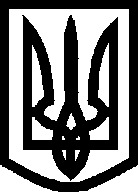 УКРАЇНАВИКОНАВЧИЙ КОМІТЕТ МЕЛІТОПОЛЬСЬКОЇ МІСЬКОЇ РАДИЗапорізької областіР О З П О Р Я Д Ж Е Н Н Яміського голови16.02.2021									№ 61-рПро внесення змін та доповнень до розпорядження міського голови           від 03.06.2013 № 360-р зі змінами, затвердженими розпорядженням міського голови від 12.02.2014 № 75-р, та втрату чинності розпорядження міського голови від 13.08.2014 № 535-р зі змінами	Керуючись Законом України «Про місцеве самоврядування в Україні», відповідно до статті 8 Закону України «Про адміністративні послуги», постанови Кабінету Міністрів України від 30.01.2013 № 44 «Про затвердження вимог підготовки технологічної картки адміністративної послуги», постанови Кабінету Міністрів України від 01.08.2006 № 1045 «Про затвердження Порядку видалення дерев, кущів, газонів і квітників у населених пунктах» зі змінами, з метою посилення відповідальності за збереження зелених насаджень балансоутримувачів, власників чи користувачів земельних ділянок, підприємств, організацій, установ, на території яких розташовані зелені насадження, та у зв’язку з приведенням інформаційних та технологічних карток адміністративних послуг, що надаються відділом з благоустрою та екології виконавчого комітету Мелітопольської міської ради Запорізької області, відповідно до вимог чинного законодавстваЗОБОВ'ЯЗУЮ:1. Внести зміни та доповнення до розпорядження міського голови           від 03.06.2013 № 360-р «Про затвердження інформаційних та технологічних карток надання адміністративних послуг у відділі «Центр надання адміністративних послуг» виконавчого комітету Мелітопольської міської ради Запорізької області» зі змінами, затвердженими розпорядженням міського голови від 12.02.2014 № 75-р, а саме:інформаційну картку адміністративної послуги «Видалення зелених насаджень зі сплатою відновної вартості» затвердити у новій редакції згідно з додатком 1;технологічну картку адміністративної послуги «Видалення зелених насаджень зі сплатою відновної вартості» затвердити у новій редакції згідно з додатком 2;2інформаційну картку адміністративної послуги «Обстеження зелених насаджень» затвердити у новій редакції згідно з додатком 3;технологічну картку адміністративної послуги «Обстеження зелених насаджень» затвердити у новій редакції згідно з додатком 4;механізм оскарження результату надання адміністративної послуги затвердити у новій редакції згідно з додатком 5.2. Визнати таким, що втратило чинність розпорядження міського голови від 13.08.2014 № 535-р «Про внесення змін та доповнення до розпорядження міського голови від 12.02.2014 № 75-р «Про внесення змін до розпорядження міського голови від 03.06.2013 № 360-р та втрату чинності розпорядження міського голови від 27.08.2013 №559-р» зі змінами, затвердженими розпорядженнями міського голови:від 21.08.2014 № 549-р «Про внесення змін та доповнень до розпорядження міського голови від 13.08.2014 № 535-р»;від 17.06.2015 № 453-р «Про внесення змін до розпорядження міського голови від 21.08.2014 № 549-р»;від 27.01.2016 № 89-р «Про внесення змін  до розпорядження міського голови від 17.06.2015 № 453-р»;від 13.06.2016 № 413-р «Про внесення змін до розпорядження міського голови від 27.01.2016 № 89-р»;від 17.01.2018 № 31-р «Про внесення змін до розпорядження міського голови від 27.01.2016 № 89-р».3. Контроль за виконанням цього розпорядження покласти на заступника міського голови  з питань діяльності виконавчих органів ради  Щербакова О.Мелітопольський міський голова                                                     Іван ФЕДОРОВДодаток 1до розпорядження міського головивід 16.02.2021 № 61-рінформаційна карткаадміністративної послугиВидалення зелених насаджень зі сплатою відновної вартості(назва адміністративної послуги)Відділ з благоустрою та екології виконавчого комітетуМелітопольської міської ради Запорізької області(найменування суб’єкта надання адміністративної послуги)23Начальник відділу з благоустрою та екології                                                                                 Олексій ГРОМИКОДодаток 2до розпорядження міського головивід 16.02.2021 № 61-рТЕХНОЛОГІЧНА КАРТКААДМІНІСТРАТИВНОЇ ПОСЛУГИВидалення зелених насаджень зі сплатою відновної вартості(назва адміністративної послуги)Відділ з благоустрою та екології виконавчого комітетуМелітопольської міської ради Запорізької області(найменування суб’єкта надання адміністративної послуги)Умовні позначки: В – виконує; У – бере участь; П – погоджує; З – затверджує.Начальник відділуз благоустрою та екології							     Олексій ГРОМИКОДодаток 3до розпорядження міського головивід 16.02.2021 № 61-рінформаційна карткаадміністративної послугиОбстеження зелених насаджень           (назва адміністративної послуги)Відділ з благоустрою та екології  виконавчого комітетуМелітопольської ради Запорізької області (найменування суб’єкта надання адміністративної послуги)23Начальник відділу з благоустрою та екології                                                                                 Олексій ГРОМИКОДодаток 4до розпорядження міського головивід 16.02.2021 № 61-рТЕХНОЛОГІЧНА КАРТКААДМІНІСТРАТИВНОЇ ПОСЛУГИОбстеження зелених насаджен(назва адміністративної послуги)Відділ з благоустрою та екології виконавчого комітетуМелітопольської міської ради Запорізької області(найменування суб’єкта надання адміністративної послуги)Умовні позначки: В – виконує; У – бере участь; П – погоджує; З – затверджує.Начальник відділуз благоустрою та екології							     Олексій ГРОМИКОДодаток 5до розпорядження міського головивід 16.02.2021 № 61-рМеханізм оскарження результату надання адміністративної послуги	1. Скарга на рішення, дії або бездіяльність посадової особи або іншого працівника відділу з благоустрою та екології виконавчого комітету Мелітопольської міської ради Запорізької області подається заступнику міського голови з питань діяльності виконавчих органів ради.	2. Скарга на рішення, дії або бездіяльність адміністраторів центру надання адміністративних послуг м. Мелітополя подається начальнику управління адміністративних послуг виконавчого комітету Мелітопольської міської ради Запорізької області.	3. Виконання оскаржуваного рішення може бути зупинено повністю чи в певній частині посадовою особою або органом, що розглядає скаргу. Посадова особа або орган, які розглядають скаргу, зобов'язані надати особі, яка подала скаргу, належним чином обґрунтовану письмову відповідь у визначений законом строк.	4. Вимоги до форми та змісту скарг громадян, строки їх подання, порядок і строки їх розгляду, а також відповідальність за протиправні дії, пов'язані з поданням та розглядом скарг, визначаються Законом України «Про звернення громадян».	5. Скарга підприємства повинна містити всі необхідні реквізити цього підприємства та бути підписана керівником зазначеного підприємства або особою, яка виконує його обв'язки. Якщо інше не передбачене законом, скарги підприємств подаються і розглядаються у такому самому порядку і в ті самі строки, що й скарги громадян.	6. Скарга повинна містити конкретну інформацію про предмет оскарження і бути належним чином аргументованою. У разі, якщо особа при поданні скарги не може надати відповідних доказів, такі докази можуть бути надані пізніше, але в межах строку, відведеного законом на розгляд скарги.	7. Рішення, дії або бездіяльність адміністративних органів або їх посадових осіб можуть бути оскаржені безпосередньо до суду в порядку, визначеному законом.	8. Якщо рішення, дії або бездіяльність адміністративного органу або його посадової особи одночасно оскаржуються до органу (посадової особи) вищого рівня та до суду і суд відкриває провадження у справі, розгляд скарги органом (посадовою особою) вищого рівня припиняється.Начальник відділу з благоустрою та екології						  Олексій ГРОМИКОІнформація про центр надання адміністративної послугиІнформація про центр надання адміністративної послугиІнформація про центр надання адміністративної послугиНайменування центру надання адміністративної послуги та його територіальних підрозділів, в якому здійснюється обслуговування суб’єкта зверненняНайменування центру надання адміністративної послуги та його територіальних підрозділів, в якому здійснюється обслуговування суб’єкта зверненняЦентр надання адміністративнихпослуг м. МелітополяТериторіальний підрозділ Центр надання адміністративних послуг м. Мелітополя у місті Мелітополі1.Місцезнаходження:центру надання адміністративних послуг72312, Запорізька область, м. Мелітополь,вул. Чернишевського, 261.територіального підрозділу центру надання адміністративних послуг у місті Мелітополі72313, Запорізька область, м. Мелітополь, вул. Гризодубової, буд. 442.Інформація щодо режиму роботи:центру надання адміністративних послугПонеділок, середа, четвер - 08.00-17.00,прийом громадян - 08.00-15.00Вівторок - 08.00-20.00,прийом громадян - 08.00-20.00П’ятниця, субота - 08.00-15.45,прийом громадян - 08.00-15.00Без перерви на обідВихідні дні: неділя2.територіального підрозділу центру надання адміністративних послуг у місті МелітополіПонеділок – четвер      - 08.00-17.00, прийом  громадян        - 08.00-15.00 Перерва на обід            - 12.00-12.45П’ятниця                       - 08.00-15.45, прийом  громадян        - 08.00-15.00Перерва на обід            - 12.00-12.45Субота, неділя              - вихідні дні3.Телефон/факс (довідки), адреса електронної пошти та веб-сайт:центру надання адміністративних послугтел. (0619) 44-45-44,        (0619) 42-42-12,        (0619) 44-06-36Е-mail: admcentr@mlt.gov.uaВеб-сайт: https://cnap.mlt.gov.ua3.територіального підрозділу центру надання адміністративних послуг у місті Мелітополітел. (06192) 5-04-03Е-mail: grom3.uszn@mlt.gov.uaНормативні акти, якими регламентується надання адміністративної послугиНормативні акти, якими регламентується надання адміністративної послугиНормативні акти, якими регламентується надання адміністративної послугиНормативні акти, якими регламентується надання адміністративної послуги4.Закони УкраїниЗакон України «Про місцеве самоврядування в Україні»Закон України «Про звернення громадян»Закон України «Про благоустрій населених пунктів»Закон України «Про місцеве самоврядування в Україні»Закон України «Про звернення громадян»Закон України «Про благоустрій населених пунктів»5.Акти Кабінету Міністрів УкраїниПостанова Кабінету Міністрів України                від 01.08.2006 № 1045 «Про затвердження Порядку видалення дерев, кущів, газонів і квітників у населених пунктах» зі змінамиПостанова Кабінету Міністрів України                від 01.08.2006 № 1045 «Про затвердження Порядку видалення дерев, кущів, газонів і квітників у населених пунктах» зі змінами6.Акти центральних органів виконавчої влади1. Наказ Міністерства з питань житлово-                                комунального господарства України                    від 12.05.2009 № 127 «Про затвердження  Методики визначення відновної вартості зелених насаджень» зі змінами1. Наказ Міністерства з питань житлово-                                комунального господарства України                    від 12.05.2009 № 127 «Про затвердження  Методики визначення відновної вартості зелених насаджень» зі змінами7.Акти місцевих органів виконавчої влади/ органів місцевого самоврядуванняРішення виконавчого комітету Мелітопольської міської ради Запорізької області від 28.02.2019 № 46/1 «Про затвердження розрахунку відновної вартості зелених насаджень на території міста Мелітополя та втрату чинності рішення виконавчого комітету Мелітопольської міської ради Запорізької області від 20.12.2012 № 217/1»Розпорядженням міського голови від 11.05.2019 № 226-р «Про затвердження складу постійно діючої комісії з обстеження зелених насаджень та втрату чинності розпорядження міського голови від 27.01.2016 № 88-р зі змінами» зі змінамиРішення виконавчого комітету Мелітопольської міської ради Запорізької області від 28.02.2019 № 46/1 «Про затвердження розрахунку відновної вартості зелених насаджень на території міста Мелітополя та втрату чинності рішення виконавчого комітету Мелітопольської міської ради Запорізької області від 20.12.2012 № 217/1»Розпорядженням міського голови від 11.05.2019 № 226-р «Про затвердження складу постійно діючої комісії з обстеження зелених насаджень та втрату чинності розпорядження міського голови від 27.01.2016 № 88-р зі змінами» зі змінамиУмови отримання адміністративної послугиУмови отримання адміністративної послугиУмови отримання адміністративної послугиУмови отримання адміністративної послуги8.Підстава для одержання адміністративної послугиПідстава для одержання адміністративної послугиОбстеження зелених насаджень9.Вичерпний перелік документів, необхідних для отримання адміністративної послуги, а також вимоги до нихВичерпний перелік документів, необхідних для отримання адміністративної послуги, а також вимоги до них1. Заява.2. Схема з зазначенням місць розташування зелених насаджень, які підлягають видаленню, або вказати у заяві місця розташування.10.Порядок та спосіб подання документів, необхідних для отримання адміністративної послугиПорядок та спосіб подання документів, необхідних для отримання адміністративної послугиОсобисто чи уповноваженою особою11.Платність (безоплатність) надання адміністративної послугиПлатність (безоплатність) надання адміністративної послугиБезоплатністьУ разі платності:У разі платності:У разі платності:11.1Нормативно-правові акти, на підставі яких стягується платаНормативно-правові акти, на підставі яких стягується плата-11.2Розмір та порядок внесення плати (адміністративного збору) за платну адміністративну послугуРозмір та порядок внесення плати (адміністративного збору) за платну адміністративну послугу-11.3Розрахунковий рахунок для внесення плати-12.Строк надання адміністративної послуги30 календарних днів13.Перелік підстав для відмови у наданні адміністративної послугиПисьмове звернення без зазначення місця  проживання, не підписане автором (авторами), а також таке, з якого неможливо встановити авторство, визнається анонімним і розгляду не підлягає.14.Результат надання адміністративної послугиАкт обстеження зелених насаджень15.Способи отримання відповіді (результату)Особисто чи уповноваженою особою16.ПриміткаВідповідно до п. 5 Порядку видалення дерев, кущів, газонів і квітників у населених пунктах, затвердженого постановою Кабінету Міністрів України від 01.08.2006 № 1045 зі змінами:1) відновна вартість зелених насаджень, що належать до комунальної власності, сплачується до відповідного місцевого бюджету;2) у разі видалення зелених насаджень у зв’язку із будівництвом об’єктів розмір їх відновної вартості зменшується на суму, передбачену проектною документацією на озеленення території.№ з/пЕтапи руху документу дозвільного характеруВідповідальна посадова особа і структурний підрозділДія (В, У, П, З)Термін виконання (днів)1.Прийняття від фізичної чи юридичної особи заяви на ім’я начальника відділу з благоустрою та екології ММРАдміністратор ЦНАПВ12.Передача заяви до відділу з благоустрою та екології ММРАдміністратор ЦНАПВ13.Надсилання запиту до Територіального органу Держекоінспекції щодо можливості участі у роботі комісіїСекретар комісії,Відділ з благоустрою та екології виконкому ММРВ53.Виїзд комісії для обстеження стану зелених насадженьПостійно діюча комісія з обстеження зелених насадженьВ104.Складання акта обстеження зелених насадженьСекретар комісії,Відділ з благоустрою та екології виконкому ММРВ25.Погодження акта обстеження зелених насаджень членами комісії та його затвердженняСекретар комісії,Відділ з благоустрою та екології виконкому ММРВ96.Передача акта обстеження зелених насаджень до центру надання адміністративних послугСекретар комісії,Відділ з благоустрою та екології виконкому ММРВ17.Видача заявнику акта обстеження зелених насадженьАдміністратор ЦНАПВ18.Механізм оскарження результату надання адміністративної послугиЗгідно з Законом України «Про звернення громадян» у разі незгоди з прийнятим рішенням заявник має право звернутися до вищого органу або безпосередньо до суду.Згідно з Законом України «Про звернення громадян» у разі незгоди з прийнятим рішенням заявник має право звернутися до вищого органу або безпосередньо до суду.Згідно з Законом України «Про звернення громадян» у разі незгоди з прийнятим рішенням заявник має право звернутися до вищого органу або безпосередньо до суду.Загальна кількість днів надання послуги (передбачених законодавством)Загальна кількість днів надання послуги (передбачених законодавством)Загальна кількість днів надання послуги (передбачених законодавством)Загальна кількість днів надання послуги (передбачених законодавством)30Інформація про центр надання адміністративної послугиІнформація про центр надання адміністративної послугиІнформація про центр надання адміністративної послугиНайменування центру надання адміністративної послуги та його територіальних підрозділів, в якому здійснюється обслуговування суб’єкта зверненняНайменування центру надання адміністративної послуги та його територіальних підрозділів, в якому здійснюється обслуговування суб’єкта зверненняЦентр надання адміністративнихпослуг м. МелітополяТериторіальний підрозділ Центр надання адміністративних послуг м. Мелітополя у місті Мелітополі1.Місцезнаходження:центру надання адміністративних послуг72312, Запорізька область, м. Мелітополь,вул. Чернишевського, 261.територіального підрозділу центру надання адміністративних послуг у місті Мелітополі72313, Запорізька область, м. Мелітополь, вул. Гризодубової, буд. 442.Інформація щодо режиму роботи:центру надання адміністративних послугПонеділок, середа, четвер - 08.00-17.00,прийом громадян - 08.00-15.00Вівторок - 08.00-20.00,прийом громадян - 08.00-20.00П’ятниця, субота - 08.00-15.45,прийом громадян - 08.00-15.00Без перерви на обідВихідні дні: неділя2.територіального підрозділу центру надання адміністративних послуг у місті МелітополіПонеділок – четвер      - 08.00-17.00, прийом  громадян        - 08.00-15.00 Перерва на обід            - 12.00-12.45П’ятниця                       - 08.00-15.45, прийом  громадян        - 08.00-15.00Перерва на обід            - 12.00-12.45Субота, неділя               - вихідні дні3.Телефон/факс (довідки), адреса електронної пошти та веб-сайт:центру надання адміністративних послугтел. (0619) 44-45-44,        (0619) 42-42-12,        (0619) 44-06-36Е-mail: admcentr@mlt.gov.uaВеб-сайт: https://cnap.mlt.gov.uaтериторіального підрозділу центру надання адміністративних послуг у місті Мелітополітериторіального підрозділу центру надання адміністративних послуг у місті Мелітополітел. (06192) 5-04-03Е-mail: grom3.uszn@mlt.gov.uaтел. (06192) 5-04-03Е-mail: grom3.uszn@mlt.gov.uaНормативні акти, якими регламентується надання адміністративної послугиНормативні акти, якими регламентується надання адміністративної послугиНормативні акти, якими регламентується надання адміністративної послугиНормативні акти, якими регламентується надання адміністративної послугиНормативні акти, якими регламентується надання адміністративної послуги4.4.Закони України1. Закон України «Про місцеве самоврядування в Україні»2. Закон України «Про звернення громадян»3. Закон України «Про благоустрій населених пунктів»1. Закон України «Про місцеве самоврядування в Україні»2. Закон України «Про звернення громадян»3. Закон України «Про благоустрій населених пунктів»5.5.Акти Кабінету Міністрів УкраїниПостанова Кабінету Міністрів України                від 01.08.2006 № 1045 «Про затвердження Порядку видалення дерев, кущів, газонів і квітників у населених пунктах» зі змінамиПостанова Кабінету Міністрів України                від 01.08.2006 № 1045 «Про затвердження Порядку видалення дерев, кущів, газонів і квітників у населених пунктах» зі змінами6.6.Акти центральних органів виконавчої влади--7.7.Акти місцевих органів виконавчої влади/ органів місцевого самоврядування1. Розпорядженням міського голови від 11.05.2019 № 226-р «Про затвердження складу постійно діючої комісії з обстеження зелених насаджень та втрату чинності розпорядження міського голови від 27.01.2016 № 88-р зі змінами» зі змінами1. Розпорядженням міського голови від 11.05.2019 № 226-р «Про затвердження складу постійно діючої комісії з обстеження зелених насаджень та втрату чинності розпорядження міського голови від 27.01.2016 № 88-р зі змінами» зі змінамиУмови отримання адміністративної послугиУмови отримання адміністративної послугиУмови отримання адміністративної послугиУмови отримання адміністративної послугиУмови отримання адміністративної послуги8.8.Підстава для одержання адміністративної послугиПідстава для одержання адміністративної послугиОбстеження зелених насаджень9.9.Вичерпний перелік документів, необхідних для отримання адміністративної послуги, а також вимоги до нихВичерпний перелік документів, необхідних для отримання адміністративної послуги, а також вимоги до них1. Заява.2. Схема з зазначенням місць розташування зелених насаджень, які підлягають обстеженню, або вказати у заяві місця розташування.10.10.Порядок та спосіб подання документів, необхідних для отримання адміністративної послугиПорядок та спосіб подання документів, необхідних для отримання адміністративної послугиОсобисто чи уповноваженою особою11.11.Платність (безоплатність) надання адміністративної послугиПлатність (безоплатність) надання адміністративної послугиБезоплатністьУ разі платності:У разі платності:У разі платності:11.111.1Нормативно-правові акти, на підставі яких стягується платаНормативно-правові акти, на підставі яких стягується плата-11.211.2Розмір та порядок внесення плати (адміністративного збору) за платну адміністративну послугуРозмір та порядок внесення плати (адміністративного збору) за платну адміністративну послугу-11.311.3Розрахунковий рахунок для внесення платиРозрахунковий рахунок для внесення плати-12.12.Строк надання адміністративної послугиСтрок надання адміністративної послуги30 календарних днів13.Перелік підстав для відмови у наданні адміністративної послугиПисьмове звернення без зазначення місця  проживання, не підписане автором (авторами), а також таке, з якого неможливо встановити авторство, визнається анонімним і розгляду не підлягає.14.Результат надання адміністративної послугиАкт обстеження зелених насаджень15.Способи отримання відповіді (результату)Особисто чи уповноваженою особою16.Примітка-№ з/пЕтапи руху документу дозвільного характеруВідповідальна посадова особа і структурний підрозділДія (В, У, П, З)Термін виконання (днів)1.Прийняття від фізичної чи юридичної особи заяви на ім’я начальника відділу з благоустрою та екології ММРАдміністратор ЦНАПВ12.Передача заяви до відділу з благоустрою та екології ММРАдміністратор ЦНАПВ13.Надсилання запиту до Територіального органу Держекоінспекції щодо можливості участі у роботі комісіїСекретар комісії,Відділ з благоустрою та екології виконкому ММРВ53.Виїзд комісії для обстеження стану зелених насадженьПостійно діюча комісія з обстеження зелених насадженьВ104.Складання акта обстеження зелених насадженьСекретар комісії,Відділ з благоустрою та екології виконкому ММРВ25.Погодження акта обстеження зелених насаджень членами комісії та його затвердженняСекретар комісії,Відділ з благоустрою та екології виконкому ММРВ96.Передача акта обстеження зелених насаджень до центру надання адміністративних послугСекретар комісії,Відділ з благоустрою та екології виконкому ММРВ17.Видача заявнику акта обстеження зелених насадженьАдміністратор ЦНАПВ18.Механізм оскарження результату надання адміністративної послугиЗгідно з Законом України «Про звернення громадян» у разі незгоди з прийнятим рішенням заявник має право звернутися до вищого органу або безпосередньо до суду.Згідно з Законом України «Про звернення громадян» у разі незгоди з прийнятим рішенням заявник має право звернутися до вищого органу або безпосередньо до суду.Згідно з Законом України «Про звернення громадян» у разі незгоди з прийнятим рішенням заявник має право звернутися до вищого органу або безпосередньо до суду.Загальна кількість днів надання послуги (передбачених законодавством)Загальна кількість днів надання послуги (передбачених законодавством)Загальна кількість днів надання послуги (передбачених законодавством)Загальна кількість днів надання послуги (передбачених законодавством)30